В рамках программы Российского военно-исторического общества "Увековечивание памяти Героев Советского Союза" на территории России открываются Доски почёта граждан, получивших  звание Героя Советского Союза в годы Великой Отечественной войны.         09 декабря 2019 года, в день празднования Дня Героя Отечества в посёлке Залегощь состоялось историческое событие, посвященное открытию мемориальных досок в честь Героев Советского Союза, уроженцев Залегощенского района: Абрамцева Сергея Павловича, Алдошина Алексея Николаевича, Иванова Василия Макаровича, Мартынова Владимира Кирилловича, Паршина Георгия Михайловича, Потапова Василия Абрамовича, Сомова Петра Арсентьевича.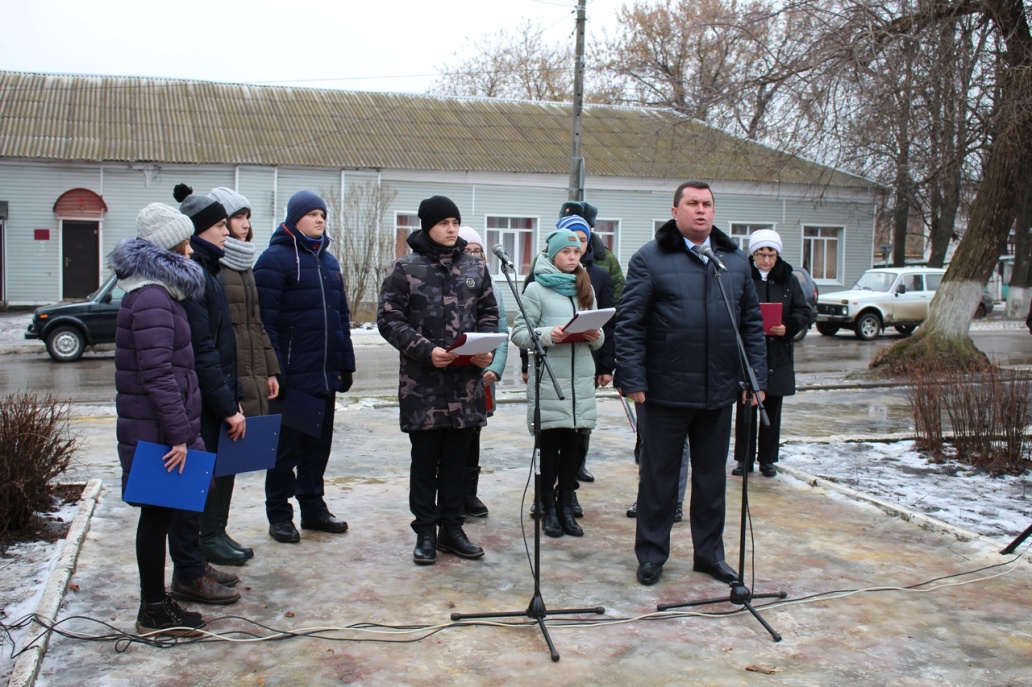 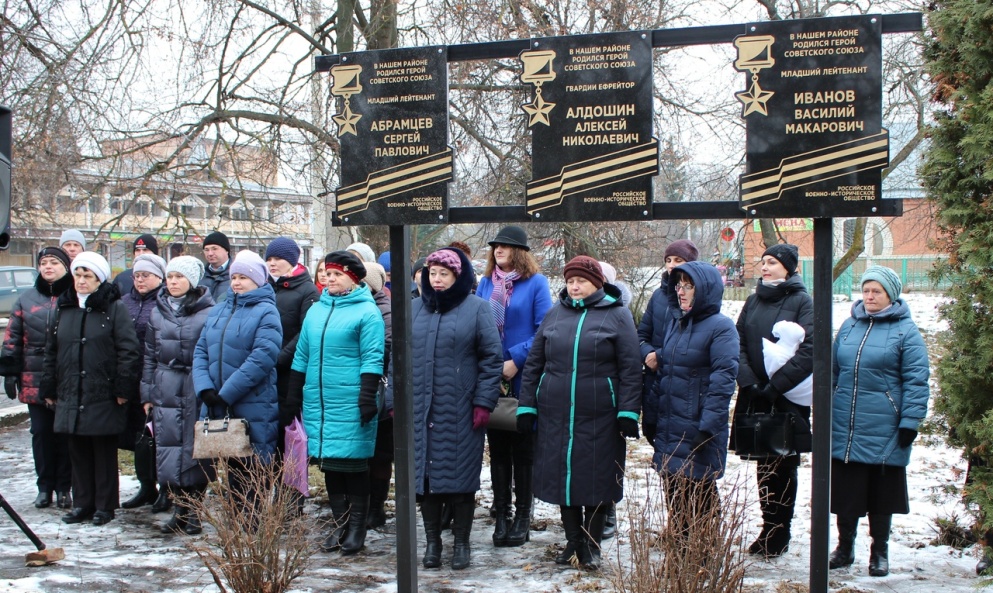 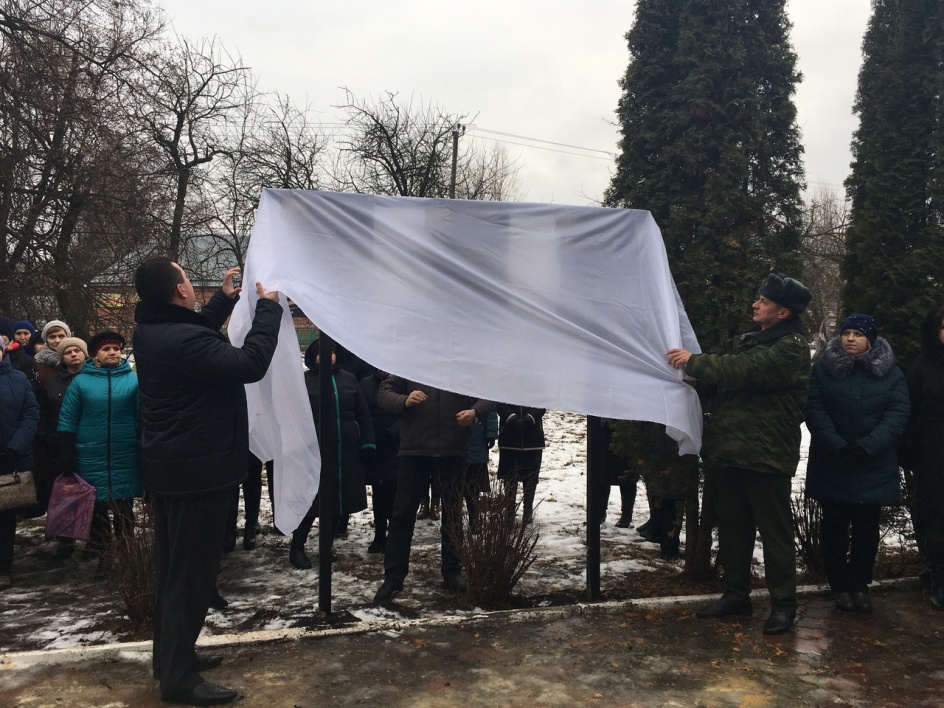 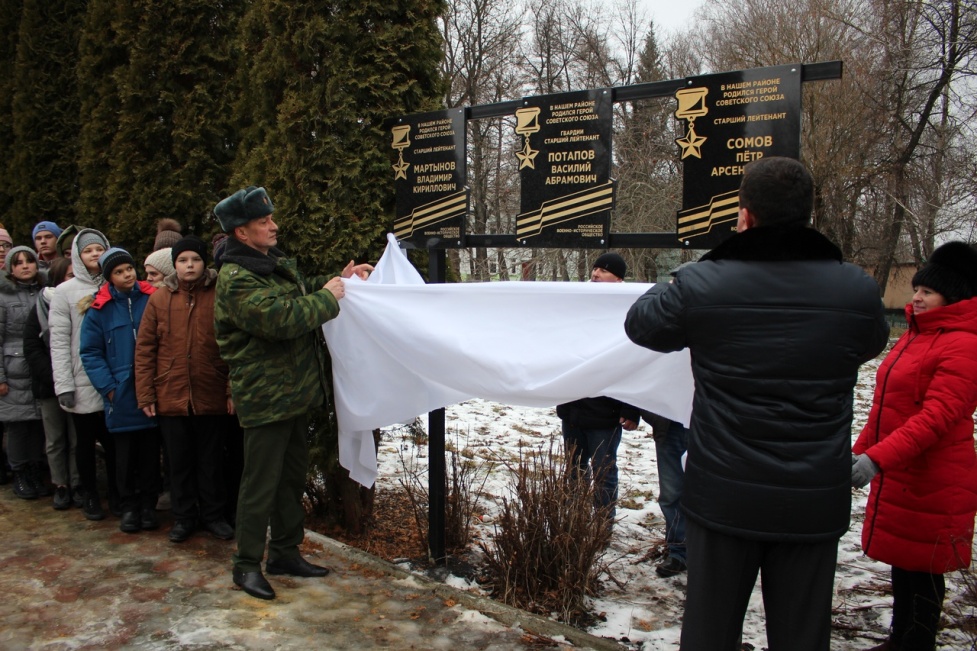 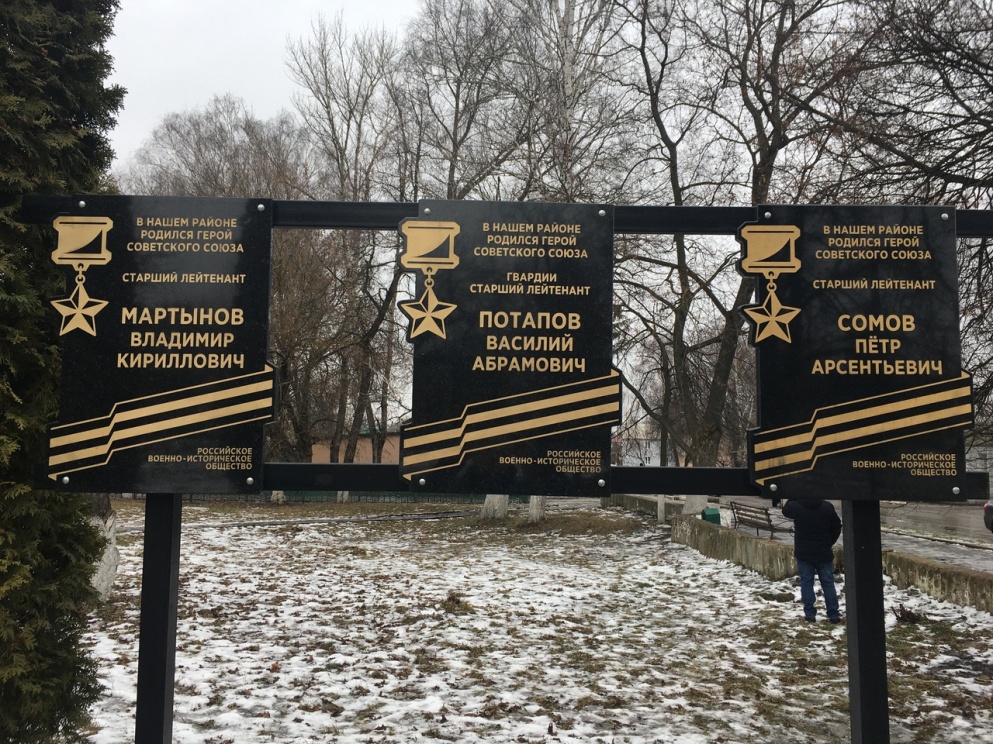 